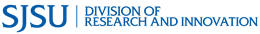 NSF Proposal OutlineBackgroundApproachObjectivesMethodsOutcomesBroader ImpactsPrior NSF SupportTimeline